※参考様式（　　）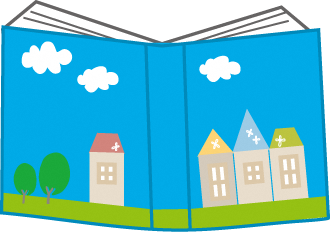 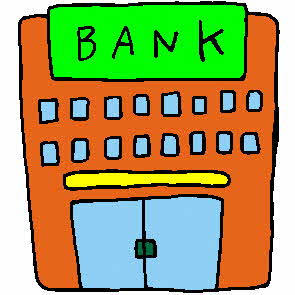 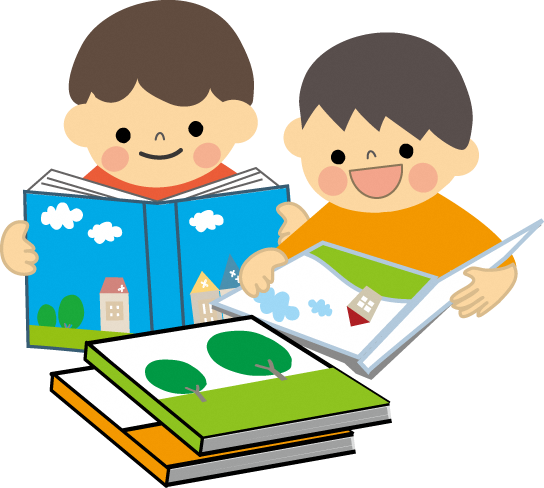 　はじめに　は、いろいろな「ことば」をんだり、「こころ」をかにしたり、「のちや考えをにえる力」や「しいものをえたりりしたりする」をめてくれます。をむと、までらなかったことをることができたり、ったことのないや、えるはずのないにもえたり、ったことのないやらない、またや、、、のにだってくことができます。いとのいは、ずっとにり、のになることもあります。このは、あなたがんだをしてすためのものです。いつ、どんなをんでどのようにじたのかをにすことで、にんだをいしたり、ののとしてりったりすることができます。　い　　ポイントについて　　１むごとにポイントのに「１ポイント」をします。の「のための200」にあるののをんだら「２ポイント」とします。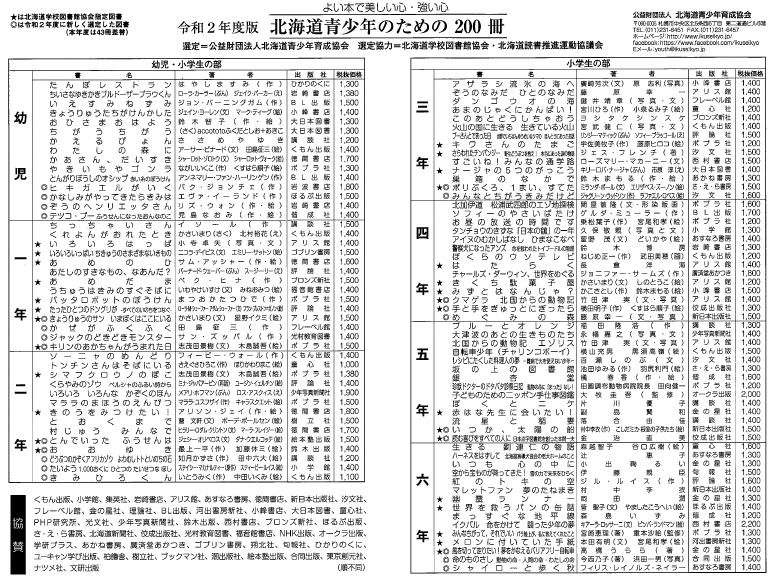 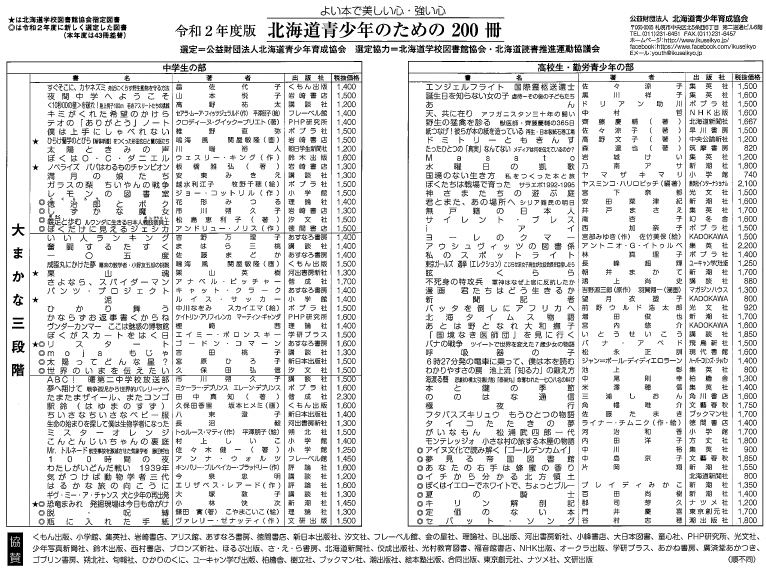 令和２年度版北海道青少年のための200冊（公益財団法人北海道青少年育成協会）より　のをまとめてみましょう　１　んだのをごとにグラフにしてみましょう。（１むごとに１マスぬりましょう）２　おうちのからのコメントをしてもらいましょう。３　これまでののやのなどをしましょう。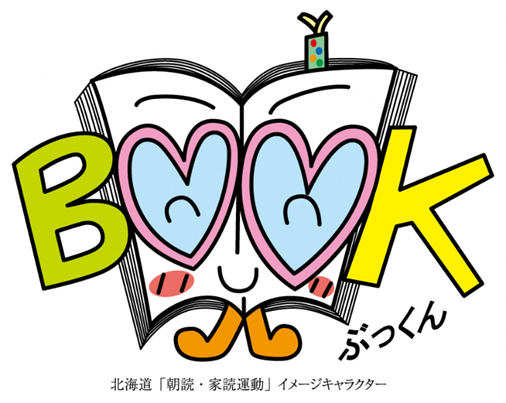 みはじめ～みわりの／・ポイントおもしろさ１12／１～12／24どさんこのお話／北海道出版社１☆ ☆ ☆ ☆ ☆みはじめ～みわりの／・ポイントおもしろさ１☆ ☆ ☆ ☆ ☆２☆ ☆ ☆ ☆ ☆３☆ ☆ ☆ ☆ ☆４☆ ☆ ☆ ☆ ☆５☆ ☆ ☆ ☆ ☆６☆ ☆ ☆ ☆ ☆７☆ ☆ ☆ ☆ ☆８☆ ☆ ☆ ☆ ☆９☆ ☆ ☆ ☆ ☆10☆ ☆ ☆ ☆ ☆みはじめ～みわりの／・ポイントおもしろさ11☆ ☆ ☆ ☆ ☆12☆ ☆ ☆ ☆ ☆13☆ ☆ ☆ ☆ ☆14☆ ☆ ☆ ☆ ☆15☆ ☆ ☆ ☆ ☆16☆ ☆ ☆ ☆ ☆17☆ ☆ ☆ ☆ ☆18☆ ☆ ☆ ☆ ☆19☆ ☆ ☆ ☆ ☆20☆ ☆ ☆ ☆ ☆みはじめ～みわりの／・ポイントおもしろさ21☆ ☆ ☆ ☆ ☆22☆ ☆ ☆ ☆ ☆23☆ ☆ ☆ ☆ ☆24☆ ☆ ☆ ☆ ☆25☆ ☆ ☆ ☆ ☆26☆ ☆ ☆ ☆ ☆27☆ ☆ ☆ ☆ ☆28☆ ☆ ☆ ☆ ☆29☆ ☆ ☆ ☆ ☆30☆ ☆ ☆ ☆ ☆302928272625242322212019181716151413121110９８７６５４３２１冊１月２月３月４月５月６月７月８月９月10月11月12月